              Kosa Kata Tentang Peradaban 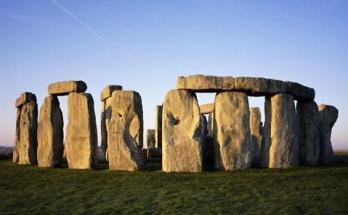 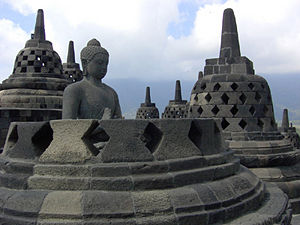 NoKosa KataArti1arca2arkeologi3arsitektur4bangsawan5dinasti6gapura7gerbang8keramat9kosmologi10lazim11leluhur12maestro13merujuk14monumen15naskah16nenek moyang17peradaban18prasasti19prasejarah20pugar21purbakala22pusaka23relief24renovasi25reruntuhan26restorasi27sejarah28serambi29sesaji30singgasana31 situs32tahta33tuah34wangsa35ziarah